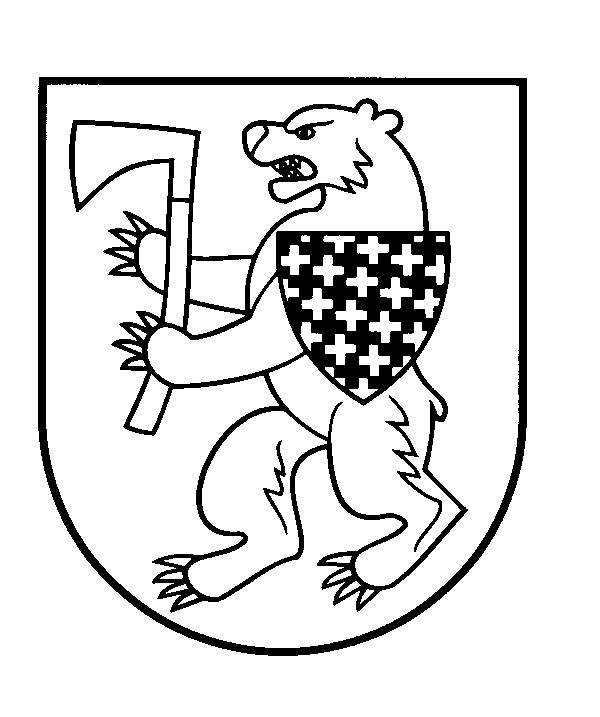 ŠIAULIŲ R.  RAUDĖNŲ  MOKYKLA-DAUGIAFUNKCIS CENTRASBiudžetinė įstaiga Tryškių g. 4,  Raudėnai, Šiaulių r. LT – 81322,  tel./faks. (8 41) 376 635, el.p. raudpm@gmail.comDuomenys kaupiami ir saugomi Juridinių asmenų registre, kodas 190076671_______________________________________________________________________________________________________________________________NEFORMALIOJO ŠVIETIMO TVARKARAŠTIS2019-2020 M. M. Eil. Nr.MokytojasBūrelio pavadinimasVal. Sk.IIIIIIIVV1.R. Skudrickienė„Kūrybinės dirbtuvės“113.10–13.552.A. Steponavičienė Etnografinis būrelis113.10–13.553.A. StugienėDailės būrelis „Paletė“113.10–13.554.J. LubienėFolkloro ansamblis „Gerviki“218.15–19.455.R. Navickas Judrieji žaidimai414.05–15.3514.05–15.356. V. BružienėSceninė raiška214.05–15.357.B. Rupšytė„Smalsučiai“113.10–13.55